                                                                                УТВЕРЖДЕНОрешением Совета Региональной общественной организации «Спортивная федерация шахмат Ярославской области» Протокол №02 от 01.02.2020г.ИНСТРУКЦИЯдля организаторов и спортивных судей соревнований на территории Ярославской области с обсчетом российского рейтинга.РЕГИСТРАЦИЯ УЧАСТНИКОВ В БАЗЕ РОССИЙСКОГО РЕЙТИНГАВ российской базе ООО «Федерации шахмат России» (далее – ФШР) могут быть зарегистрированы только граждане РФ. Организаторам (спортивным судьям) необходимо присылать региональному рейтинговому администратору (далее РРА) РОО «Спортивная федерация шахмат Ярославской области» (далее СФШ ЯО) на почту yarchessarbiter@ya.ru сканы российских документов участников для присвоения кодов ФШР (национальных идентификаторов).Вместе со сканами необходимо присылать заполненную форму в документе формата .doc ( Таблица 1.). Присвоенные коды ФШР можно проверить по ссылке http://ratings.ruchess.ru/people.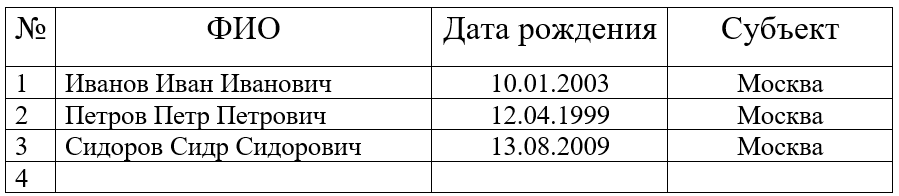  Таблица 1.  Данные новых участниковПРОВЕДЕНИЕ СОРЕВНОВАНИЙ.В течение одного дня время игры в турнире с классическим контролем не должно превышать 12 часов.Турнир по шахматам не может продолжаться более 30 календарных дней.Турнир по быстрым шахматам не может продолжаться более 5 календарных дней.Турнир по блицу не может продолжаться более 2 календарных дней.Турниры с количеством туров менее 7 регистрируются для обсчёта российского рейтинга в исключительных случаях.Если игрок не имеет рейтинга ФШР по блицу на начало соревнования, тогда егорейтинг приравнивается к его рейтингу ФИДЕ по блицу. Если рейтинг ФИДЕ по блицу отсутствует, то рейтинг ФШР по блицу равен рейтингу ФШР по быстрым шахматам. Если игрок не имеет рейтинга ФШР по быстрым шахматам, тогда его рейтинг приравнивается к его рейтингу ФИДЕ по быстрым шахматам. Если рейтинг ФИДЕ по быстрым шахматам отсутствует, то рейтинг ФШР по блицу равен рейтингу ФШР по классическим шахматам.Если игрок не имеет рейтинга ФШР по классическим шахматам, тогда его рейтинг приравнивается к его рейтингу ФИДЕ по классическим шахматам. Если он не имеет никакого рейтинга, то его рейтинг равен 1000.ПОРЯДОК СДАЧИ ОТЧЁТА О ТУРНИРЕ	К обсчету национального рейтинга принимаются только турниры, проведенные на официальных программах, одобренных ФИДЕ (Swiss-Manager, Swiss-Master). Турниры, проведенные на неофициальных программах и сторонних Интернет-ресурсах к обсчету не принимаются.	Для обсчета рейтинга по окончании соревнования в течение 10 календарных дней организаторы обязаны отправить РРА СФШ ЯО отчёт, в котором должны присутствовать следующие документы:жеребьёвочный файл, в котором указывается: название турнира, место проведения соревнований название населенного пункта, с указанием точного адреса, фамилии участников, директора турнира и судей. Заполнять файл следует на русском языке с указанием кода ФШР.при отсутствии у игрока, являющегося гражданином РФ, кода ФШР, в жеребьевочный файл для этого игрока необходимо внести следующие данные: ФИО полностью, полную дату рождения, указать субъект, к письму необходимо будет прикрепить свидетельства о рождении на всех участников, не имеющих кода ФШР, в сканированном виде;копии приказов на судей, обслуживающих турнир, подтверждающие наличие у них непросроченных судейских категорий;  скан положения турнира (с подписями и печатями);отчёт главного судьи, заверенный подписью этого судьи (пример Приложение №1) в сканированном виде;итоговая таблица турнира, заверенная подписью главного судьи и главного секретаря, в сканированном виде.В соответствии с Приказом №02-01.2020 от 17.01.2020г. Региональная общественная организации «Спортивная федерация шахмат Ярославской облати» с 1 февраля 2020г. взимает взнос за услугу по загрузке, отправке и обслуживанию материалов для обсчета российского рейтинга:взнос для  турнира по шахматам производится из расчета 20 (двадцать) рублей за участника;взнос для  турнира по быстрым шахматам производится из расчета 10 (десять) рублей за участника;взнос для  турнира по блицу производится из расчета 10 (десять) рублей за участника.Реквизиты:РОО «Спортивная федерация шахмат Ярославской области»,г. Ярославль, ул. Некрасова, 86-45,ОГРН 1137600001769,ИНН 7604202370, КПП 760401001расчетный счет 40703810677030000113,Банк получателя: Калужское отделение №8608 ПАО СбербанкБИК: 042908612 Кор.  счет 30101810100000000612Назначение платежа: «Взнос на уставную деятельность»Обсчет российского рейтинга в официальных чемпионатах и первенствах муниципальных образований и официальных чемпионатах и первенствах Ярославской области по шахматам, быстрым шахматам и блицу, производится бесплатно, если они проводятся без стартовых взносов, для этого они должны быть включены в соответствующие ЕКП.В целях популяризации и развития шахмат на территории Ярославской области возможен обсчет российского рейтинга в турнирах без стартовых взносов по решению Президента СФШ ЯО за счет СФШ ЯО. Для этого отправляется официальный запрос на электронную почту yarchessarbiter@ya.ru. ПРИМЕЧАНИЕСФШ ЯО имеет право обсчитывать/аннулировать любой турнир без объяснения причины.СФШ ЯО имеет право затребовать у организаторов дополнительную информацию, как в течение турнира, так и после его окончания.Устанавливается крайний срок внесение турнира в автоматизированную систему расчета (АСР) – 60 календарных дней после даты окончания турнира.Внесение правок после обсчета турнира допускается. Заявка направляется на электронную почту yarchessarbiter@ya.ru.Необходимо публиковать итоговые отчёты о проведении турнира на официальном сайте (если таковой есть) турнира.Обсчитываются на российский рейтинг только соревнования, проведенные по системам, указанным в правилах вида спорта «шахматы».Для игрока учитывается его рейтинг ФШР на дату начала турнира.Спортивные разряды по шахматам (быстрым шахматам, блицу) не присваиваются по соревнованиям, не поданным на обсчет российского рейтинга.Расчет нормы разряда/звания происходит в день окончания турнира. В АСР данные на спортивных судей, получивших оценку неудовлетворительно, не вносятся. Соревнования с обсчетом российского рейтинга могут судить только спортивные судьи, имеющие непросроченные судейские категории. Категории судей на турнире должны соответствовать уровню турнира согласно квалификационным требованиям к спортивным судьям. Выборочно возможен выезд комиссии от СФШ ЯО на место проведения турнира для его проверки.Приложение №1О Т Ч Е Т главного судьи о проведении соревнований по шахматамНаименование соревнования: «Турнир чемпионов»Место проведения: г. Москва,  ул. Гагарина, д.4, стр.2, Спортшкола «Чемпион»Сроки проведения соревнований: 14 марта по 24 марта 2019 годаВремя проведения: 1-й тур 15 марта 2019г. в 16:00, 2-й тур 16 марта 2019г. в 16:00, 3-й тур 17 марта 2019г. в 15:30, 4-й тур 18 марта 2019г. в 15:30, 5-й тур 19 марта 2019г. в 16:00, 6-й тур 20 марта 2019г. в 16:00, 7-й тур 21 марта 2019г. в 16:00, 8-й тур 22 марта 2019г. в 16:00, 9-й тур 23 марта 2019г. с 10 часов.Контроль времени: 90 минут до конца партии + 30 секунд на каждый ход, начиная с первогоДиректор турнира: Смирнов Петр Константинович (Директор шахматного клуба «Светлячок»)  I.         Состав участников:Общее количество: 52 человека  в том числе: МГ – 6,   ММ – 7,    МФ – 15,   МС – 2,   КМС - 19шахматистов, имеющих рейтинг РШФ 48, не имеющих кода РШФ 0 человек.Спортсмены представляют 9 регионов России: Тверская обл.-7 чел.; Тульская – 8 чел.; Московская – 14 чел.; Воронежская – 5 чел.; Белгородская – 4 чел.; Курская – 3 чел.; Рязанская - 5 чел.; Владимирская - 2 чел.; Калужская - 4 чел. II.       Дисциплина участников:   без замечанийIII.     Медицинское обеспечение соревнований, в т.ч. сведения о травмах:Врачи физкультурного диспансераТравмы, жалобы:  нетIV.     Протесты:   нетСостав апелляционного комитета: Попов П.П.  (Смоленская область) – председатель; основные члены: Горбунов С.В. (Хабаровский край)., Дроздов Н.В. (Алтайский край); запасные: Шарапов С.М. (Кировская область), Самойленко А.В. ().V.       Победители и призеры соревнования:1 место – Смородский Вениамин, кмс, Челябинская область;2 место – Запорожский Виктор Семенович, МС, Тульская область;3 место – Файруллин Тимур Сергеевич, 1, г. Москва.VI.     Состав судейской коллегии:VII.      Общая оценка организации соревнования (в т.ч. наличие и состояние спортивного инвентаря и оборудования, наличие и оснащение служебных помещений, судейских комнат, условий для СМИ):  хорошоVIII.     Общие выводы и предложения по итогам соревнований:соревнование проведено на хорошем организационном уровне, цели популяризации шахмат и повышения шахматного мастерства участников выполнены и т.д.IX.         Приложения:- Стартовый лист, с указанием регионов в сканированном виде;- Итоговые турнирные таблицы в сканированном виде;- Протоколы туров в сканированном виде.Главный судья   						____________ ФИО	подпись№Фамилия, имя, отчествоГородДолжностьСудейская категорияОценка работы гл.судьейПетров Эрик ЭдуардовичВоркутаГл. секретарьССВКотличноЗадунайский Яков ОлеговичНорильскЗам. гл.судьиССВКотличноПопов Герман ВладленовичРубцовскСудья1хорошоСмирнов Сергей СергеевичРязаньСудья1отлично